四川航空旅行社有限公司锦华分公司团队/散客确认书打印日期：2021/1/19 20:57:10甲方泸州中青海外陈静泸州中青海外陈静联系人陈静联系电话--乙方四川航空旅行社有限公司锦华分公司四川航空旅行社有限公司锦华分公司联系人李好联系电话1884826960118848269601团期编号191111A20210120-A191111A20210120-A产品名称眉山水街+瓦屋山纯玩两日游眉山水街+瓦屋山纯玩两日游眉山水街+瓦屋山纯玩两日游眉山水街+瓦屋山纯玩两日游发团日期2021-01-202021-01-20回团日期2021-01-21参团人数3(2大1小)3(2大1小)旅客名单旅客名单旅客名单旅客名单旅客名单旅客名单旅客名单旅客名单姓名证件号码证件号码联系电话姓名证件号码证件号码联系电话1、张奎5139011990090210435139011990090210432、魏小凤5107221983100355015107221983100355013、唐曼龄51050220140903008X51050220140903008X15983009800重要提示：请仔细检查，名单一旦出错不可更改，只能退票后重买，造成损失，我社不予负责，出票名单以贵社提供的客人名单为准；具体航班时间及行程内容请参照出团通知。重要提示：请仔细检查，名单一旦出错不可更改，只能退票后重买，造成损失，我社不予负责，出票名单以贵社提供的客人名单为准；具体航班时间及行程内容请参照出团通知。重要提示：请仔细检查，名单一旦出错不可更改，只能退票后重买，造成损失，我社不予负责，出票名单以贵社提供的客人名单为准；具体航班时间及行程内容请参照出团通知。重要提示：请仔细检查，名单一旦出错不可更改，只能退票后重买，造成损失，我社不予负责，出票名单以贵社提供的客人名单为准；具体航班时间及行程内容请参照出团通知。重要提示：请仔细检查，名单一旦出错不可更改，只能退票后重买，造成损失，我社不予负责，出票名单以贵社提供的客人名单为准；具体航班时间及行程内容请参照出团通知。重要提示：请仔细检查，名单一旦出错不可更改，只能退票后重买，造成损失，我社不予负责，出票名单以贵社提供的客人名单为准；具体航班时间及行程内容请参照出团通知。重要提示：请仔细检查，名单一旦出错不可更改，只能退票后重买，造成损失，我社不予负责，出票名单以贵社提供的客人名单为准；具体航班时间及行程内容请参照出团通知。重要提示：请仔细检查，名单一旦出错不可更改，只能退票后重买，造成损失，我社不予负责，出票名单以贵社提供的客人名单为准；具体航班时间及行程内容请参照出团通知。费用明细费用明细费用明细费用明细费用明细费用明细费用明细费用明细序号项目项目数量单价小计备注备注1成人成人2198.00396.002小孩不占床小孩不占床1148.00148.003门票门票2150.00300.00合计总金额：捌佰肆拾肆元整总金额：捌佰肆拾肆元整总金额：捌佰肆拾肆元整总金额：捌佰肆拾肆元整844.00844.00844.00请将款项汇入我社指定账户并传汇款凭证，如向非指定或员工个人账户等汇款，不作为团款确认，且造成的损失我社概不负责；出团前须结清所有费用！请将款项汇入我社指定账户并传汇款凭证，如向非指定或员工个人账户等汇款，不作为团款确认，且造成的损失我社概不负责；出团前须结清所有费用！请将款项汇入我社指定账户并传汇款凭证，如向非指定或员工个人账户等汇款，不作为团款确认，且造成的损失我社概不负责；出团前须结清所有费用！请将款项汇入我社指定账户并传汇款凭证，如向非指定或员工个人账户等汇款，不作为团款确认，且造成的损失我社概不负责；出团前须结清所有费用！请将款项汇入我社指定账户并传汇款凭证，如向非指定或员工个人账户等汇款，不作为团款确认，且造成的损失我社概不负责；出团前须结清所有费用！请将款项汇入我社指定账户并传汇款凭证，如向非指定或员工个人账户等汇款，不作为团款确认，且造成的损失我社概不负责；出团前须结清所有费用！请将款项汇入我社指定账户并传汇款凭证，如向非指定或员工个人账户等汇款，不作为团款确认，且造成的损失我社概不负责；出团前须结清所有费用！请将款项汇入我社指定账户并传汇款凭证，如向非指定或员工个人账户等汇款，不作为团款确认，且造成的损失我社概不负责；出团前须结清所有费用！账户信息账户信息账户信息账户信息账户信息账户信息账户信息账户信息支付宝账号13408518167支付宝账号13408518167支付宝账号13408518167邹丽秀邹丽秀---成都市青羊区青羊工业园区支行成都市青羊区青羊工业园区支行成都市青羊区青羊工业园区支行邹丽秀邹丽秀622848046928666677862284804692866667786228480469286666778行程安排行程安排行程安排行程安排行程安排行程安排行程安排行程安排2021/01/20第一天：当地—柳江古镇            住 宿：眉山   ︱餐：晚餐 第一天：当地—柳江古镇            住 宿：眉山   ︱餐：晚餐 第一天：当地—柳江古镇            住 宿：眉山   ︱餐：晚餐 第一天：当地—柳江古镇            住 宿：眉山   ︱餐：晚餐 第一天：当地—柳江古镇            住 宿：眉山   ︱餐：晚餐 第一天：当地—柳江古镇            住 宿：眉山   ︱餐：晚餐 第一天：当地—柳江古镇            住 宿：眉山   ︱餐：晚餐 2021/01/20? 客服人员于出游前一日21:00前与游客联系（请保持手机畅通），确认侯车时间、地点电话。（出发时间上午9:00）早餐后乘车前往柳江古镇，午餐后稍作休息，游览烟雨柳江古镇（游览不低于2小时），这里有川西风情吊脚楼、中西合璧曾家园、访古寻悠水码头、亲水临河古栈道、百年民居汇老街，还有圣母山碑林、世界第一大睡观音、108棵千年古树等特色景观。晚上自由活动。景点介绍：柳江古镇，位于四川省眉山市洪雅县城西南35公里花溪河支流柳江两岸，历史上称为“明月镇”，始建于南宋绍兴十年（1140年），清代中期，因镇上柳、姜两姓族人合资修建了一条石板长街而更名为“柳姜场”，1780年定名为“柳江场”。历代屡废屡兴。柳江被称作“烟雨柳江”，白天感觉不到这点。到了晚上，小雨淅沥，坐在望江客栈的二楼上，在朦胧的灯火中，听雨望江，才仿佛找到了“烟雨柳江”画意。柳江古镇建于南宋十年，距今800多年历史，是四川十大古镇之一。距成都150公里、瓦屋山50公里、峨眉山36公里。古镇背靠峨眉、瓦屋仙山，侯家山、玉屏山拱卫左右，杨村河、花溪河拥镇而过，向北流向美丽富饶的锦绣花溪坝。这里有川西风情吊脚楼、中西合璧曾家园、访古寻悠水码头、亲水临河古栈道、百年民居汇老街，还有圣母山碑林、世界第一大睡观音、108棵千年古树等特色景观。温馨提示：①请携带本人有效身份证原件，请自备晕车药及个人常用药品；? 客服人员于出游前一日21:00前与游客联系（请保持手机畅通），确认侯车时间、地点电话。（出发时间上午9:00）早餐后乘车前往柳江古镇，午餐后稍作休息，游览烟雨柳江古镇（游览不低于2小时），这里有川西风情吊脚楼、中西合璧曾家园、访古寻悠水码头、亲水临河古栈道、百年民居汇老街，还有圣母山碑林、世界第一大睡观音、108棵千年古树等特色景观。晚上自由活动。景点介绍：柳江古镇，位于四川省眉山市洪雅县城西南35公里花溪河支流柳江两岸，历史上称为“明月镇”，始建于南宋绍兴十年（1140年），清代中期，因镇上柳、姜两姓族人合资修建了一条石板长街而更名为“柳姜场”，1780年定名为“柳江场”。历代屡废屡兴。柳江被称作“烟雨柳江”，白天感觉不到这点。到了晚上，小雨淅沥，坐在望江客栈的二楼上，在朦胧的灯火中，听雨望江，才仿佛找到了“烟雨柳江”画意。柳江古镇建于南宋十年，距今800多年历史，是四川十大古镇之一。距成都150公里、瓦屋山50公里、峨眉山36公里。古镇背靠峨眉、瓦屋仙山，侯家山、玉屏山拱卫左右，杨村河、花溪河拥镇而过，向北流向美丽富饶的锦绣花溪坝。这里有川西风情吊脚楼、中西合璧曾家园、访古寻悠水码头、亲水临河古栈道、百年民居汇老街，还有圣母山碑林、世界第一大睡观音、108棵千年古树等特色景观。温馨提示：①请携带本人有效身份证原件，请自备晕车药及个人常用药品；? 客服人员于出游前一日21:00前与游客联系（请保持手机畅通），确认侯车时间、地点电话。（出发时间上午9:00）早餐后乘车前往柳江古镇，午餐后稍作休息，游览烟雨柳江古镇（游览不低于2小时），这里有川西风情吊脚楼、中西合璧曾家园、访古寻悠水码头、亲水临河古栈道、百年民居汇老街，还有圣母山碑林、世界第一大睡观音、108棵千年古树等特色景观。晚上自由活动。景点介绍：柳江古镇，位于四川省眉山市洪雅县城西南35公里花溪河支流柳江两岸，历史上称为“明月镇”，始建于南宋绍兴十年（1140年），清代中期，因镇上柳、姜两姓族人合资修建了一条石板长街而更名为“柳姜场”，1780年定名为“柳江场”。历代屡废屡兴。柳江被称作“烟雨柳江”，白天感觉不到这点。到了晚上，小雨淅沥，坐在望江客栈的二楼上，在朦胧的灯火中，听雨望江，才仿佛找到了“烟雨柳江”画意。柳江古镇建于南宋十年，距今800多年历史，是四川十大古镇之一。距成都150公里、瓦屋山50公里、峨眉山36公里。古镇背靠峨眉、瓦屋仙山，侯家山、玉屏山拱卫左右，杨村河、花溪河拥镇而过，向北流向美丽富饶的锦绣花溪坝。这里有川西风情吊脚楼、中西合璧曾家园、访古寻悠水码头、亲水临河古栈道、百年民居汇老街，还有圣母山碑林、世界第一大睡观音、108棵千年古树等特色景观。温馨提示：①请携带本人有效身份证原件，请自备晕车药及个人常用药品；? 客服人员于出游前一日21:00前与游客联系（请保持手机畅通），确认侯车时间、地点电话。（出发时间上午9:00）早餐后乘车前往柳江古镇，午餐后稍作休息，游览烟雨柳江古镇（游览不低于2小时），这里有川西风情吊脚楼、中西合璧曾家园、访古寻悠水码头、亲水临河古栈道、百年民居汇老街，还有圣母山碑林、世界第一大睡观音、108棵千年古树等特色景观。晚上自由活动。景点介绍：柳江古镇，位于四川省眉山市洪雅县城西南35公里花溪河支流柳江两岸，历史上称为“明月镇”，始建于南宋绍兴十年（1140年），清代中期，因镇上柳、姜两姓族人合资修建了一条石板长街而更名为“柳姜场”，1780年定名为“柳江场”。历代屡废屡兴。柳江被称作“烟雨柳江”，白天感觉不到这点。到了晚上，小雨淅沥，坐在望江客栈的二楼上，在朦胧的灯火中，听雨望江，才仿佛找到了“烟雨柳江”画意。柳江古镇建于南宋十年，距今800多年历史，是四川十大古镇之一。距成都150公里、瓦屋山50公里、峨眉山36公里。古镇背靠峨眉、瓦屋仙山，侯家山、玉屏山拱卫左右，杨村河、花溪河拥镇而过，向北流向美丽富饶的锦绣花溪坝。这里有川西风情吊脚楼、中西合璧曾家园、访古寻悠水码头、亲水临河古栈道、百年民居汇老街，还有圣母山碑林、世界第一大睡观音、108棵千年古树等特色景观。温馨提示：①请携带本人有效身份证原件，请自备晕车药及个人常用药品；? 客服人员于出游前一日21:00前与游客联系（请保持手机畅通），确认侯车时间、地点电话。（出发时间上午9:00）早餐后乘车前往柳江古镇，午餐后稍作休息，游览烟雨柳江古镇（游览不低于2小时），这里有川西风情吊脚楼、中西合璧曾家园、访古寻悠水码头、亲水临河古栈道、百年民居汇老街，还有圣母山碑林、世界第一大睡观音、108棵千年古树等特色景观。晚上自由活动。景点介绍：柳江古镇，位于四川省眉山市洪雅县城西南35公里花溪河支流柳江两岸，历史上称为“明月镇”，始建于南宋绍兴十年（1140年），清代中期，因镇上柳、姜两姓族人合资修建了一条石板长街而更名为“柳姜场”，1780年定名为“柳江场”。历代屡废屡兴。柳江被称作“烟雨柳江”，白天感觉不到这点。到了晚上，小雨淅沥，坐在望江客栈的二楼上，在朦胧的灯火中，听雨望江，才仿佛找到了“烟雨柳江”画意。柳江古镇建于南宋十年，距今800多年历史，是四川十大古镇之一。距成都150公里、瓦屋山50公里、峨眉山36公里。古镇背靠峨眉、瓦屋仙山，侯家山、玉屏山拱卫左右，杨村河、花溪河拥镇而过，向北流向美丽富饶的锦绣花溪坝。这里有川西风情吊脚楼、中西合璧曾家园、访古寻悠水码头、亲水临河古栈道、百年民居汇老街，还有圣母山碑林、世界第一大睡观音、108棵千年古树等特色景观。温馨提示：①请携带本人有效身份证原件，请自备晕车药及个人常用药品；? 客服人员于出游前一日21:00前与游客联系（请保持手机畅通），确认侯车时间、地点电话。（出发时间上午9:00）早餐后乘车前往柳江古镇，午餐后稍作休息，游览烟雨柳江古镇（游览不低于2小时），这里有川西风情吊脚楼、中西合璧曾家园、访古寻悠水码头、亲水临河古栈道、百年民居汇老街，还有圣母山碑林、世界第一大睡观音、108棵千年古树等特色景观。晚上自由活动。景点介绍：柳江古镇，位于四川省眉山市洪雅县城西南35公里花溪河支流柳江两岸，历史上称为“明月镇”，始建于南宋绍兴十年（1140年），清代中期，因镇上柳、姜两姓族人合资修建了一条石板长街而更名为“柳姜场”，1780年定名为“柳江场”。历代屡废屡兴。柳江被称作“烟雨柳江”，白天感觉不到这点。到了晚上，小雨淅沥，坐在望江客栈的二楼上，在朦胧的灯火中，听雨望江，才仿佛找到了“烟雨柳江”画意。柳江古镇建于南宋十年，距今800多年历史，是四川十大古镇之一。距成都150公里、瓦屋山50公里、峨眉山36公里。古镇背靠峨眉、瓦屋仙山，侯家山、玉屏山拱卫左右，杨村河、花溪河拥镇而过，向北流向美丽富饶的锦绣花溪坝。这里有川西风情吊脚楼、中西合璧曾家园、访古寻悠水码头、亲水临河古栈道、百年民居汇老街，还有圣母山碑林、世界第一大睡观音、108棵千年古树等特色景观。温馨提示：①请携带本人有效身份证原件，请自备晕车药及个人常用药品；? 客服人员于出游前一日21:00前与游客联系（请保持手机畅通），确认侯车时间、地点电话。（出发时间上午9:00）早餐后乘车前往柳江古镇，午餐后稍作休息，游览烟雨柳江古镇（游览不低于2小时），这里有川西风情吊脚楼、中西合璧曾家园、访古寻悠水码头、亲水临河古栈道、百年民居汇老街，还有圣母山碑林、世界第一大睡观音、108棵千年古树等特色景观。晚上自由活动。景点介绍：柳江古镇，位于四川省眉山市洪雅县城西南35公里花溪河支流柳江两岸，历史上称为“明月镇”，始建于南宋绍兴十年（1140年），清代中期，因镇上柳、姜两姓族人合资修建了一条石板长街而更名为“柳姜场”，1780年定名为“柳江场”。历代屡废屡兴。柳江被称作“烟雨柳江”，白天感觉不到这点。到了晚上，小雨淅沥，坐在望江客栈的二楼上，在朦胧的灯火中，听雨望江，才仿佛找到了“烟雨柳江”画意。柳江古镇建于南宋十年，距今800多年历史，是四川十大古镇之一。距成都150公里、瓦屋山50公里、峨眉山36公里。古镇背靠峨眉、瓦屋仙山，侯家山、玉屏山拱卫左右，杨村河、花溪河拥镇而过，向北流向美丽富饶的锦绣花溪坝。这里有川西风情吊脚楼、中西合璧曾家园、访古寻悠水码头、亲水临河古栈道、百年民居汇老街，还有圣母山碑林、世界第一大睡观音、108棵千年古树等特色景观。温馨提示：①请携带本人有效身份证原件，请自备晕车药及个人常用药品；2021/01/20早餐：；午餐：；晚餐：；住宿：早餐：；午餐：；晚餐：；住宿：早餐：；午餐：；晚餐：；住宿：早餐：；午餐：；晚餐：；住宿：早餐：；午餐：；晚餐：；住宿：早餐：；午餐：；晚餐：；住宿：早餐：；午餐：；晚餐：；住宿：2021/01/21第二天：柳江古镇—瓦屋山          住 宿：无    ︱餐：早餐  午餐第二天：柳江古镇—瓦屋山          住 宿：无    ︱餐：早餐  午餐第二天：柳江古镇—瓦屋山          住 宿：无    ︱餐：早餐  午餐第二天：柳江古镇—瓦屋山          住 宿：无    ︱餐：早餐  午餐第二天：柳江古镇—瓦屋山          住 宿：无    ︱餐：早餐  午餐第二天：柳江古镇—瓦屋山          住 宿：无    ︱餐：早餐  午餐第二天：柳江古镇—瓦屋山          住 宿：无    ︱餐：早餐  午餐2021/01/21乘车前往游览【瓦屋山景区】（全天游览，不含景区观光车和索道，报名时交150元/人）。早在隋唐年代即以"山奇、水美、林深、景异"而闻名于世，与峨眉山并称"蜀中二绝"。苏东坡的"瓦屋寒堆春后雪，峨眉翠扫雨余天"的诗句生动赞美了瓦屋山的自然风光。观赏瓦屋山四大景点特色——山奇——15000万亩主峰雄踞群峰之上，四周峭壁千仞。水美——山顶有80多个泉眼及池沼、湖泊、鸳溪、鸯溪、兰溪在林中回环跌宕，在东岩形成三条高达三、四百米的大瀑布，每到丰水季节则出现“万重流泉奏天音”的壮观景色，以“双洞溪”为代表的“碧潭串珠”怕幽谷景观尤为佳美。林幽——山顶15000亩冷铁杉林，充满古朴的氛围，山中的3万亩杜鹃矮林，铜干铁根，状若巨型盆景，30多个品种，春末夏初开花灿若云锦，万亩红叶林和珙桐林带与山麓数万亩生机勃勃的人工林，构成博大幽深的绿色王国。景异——日出、云海、神灯、佛光以及冰瀑雪原、珍禽异兽等奇观，令人朴朔迷离，如梦如幻。后返回温馨的家园，结束愉快的行程。乘车前往游览【瓦屋山景区】（全天游览，不含景区观光车和索道，报名时交150元/人）。早在隋唐年代即以"山奇、水美、林深、景异"而闻名于世，与峨眉山并称"蜀中二绝"。苏东坡的"瓦屋寒堆春后雪，峨眉翠扫雨余天"的诗句生动赞美了瓦屋山的自然风光。观赏瓦屋山四大景点特色——山奇——15000万亩主峰雄踞群峰之上，四周峭壁千仞。水美——山顶有80多个泉眼及池沼、湖泊、鸳溪、鸯溪、兰溪在林中回环跌宕，在东岩形成三条高达三、四百米的大瀑布，每到丰水季节则出现“万重流泉奏天音”的壮观景色，以“双洞溪”为代表的“碧潭串珠”怕幽谷景观尤为佳美。林幽——山顶15000亩冷铁杉林，充满古朴的氛围，山中的3万亩杜鹃矮林，铜干铁根，状若巨型盆景，30多个品种，春末夏初开花灿若云锦，万亩红叶林和珙桐林带与山麓数万亩生机勃勃的人工林，构成博大幽深的绿色王国。景异——日出、云海、神灯、佛光以及冰瀑雪原、珍禽异兽等奇观，令人朴朔迷离，如梦如幻。后返回温馨的家园，结束愉快的行程。乘车前往游览【瓦屋山景区】（全天游览，不含景区观光车和索道，报名时交150元/人）。早在隋唐年代即以"山奇、水美、林深、景异"而闻名于世，与峨眉山并称"蜀中二绝"。苏东坡的"瓦屋寒堆春后雪，峨眉翠扫雨余天"的诗句生动赞美了瓦屋山的自然风光。观赏瓦屋山四大景点特色——山奇——15000万亩主峰雄踞群峰之上，四周峭壁千仞。水美——山顶有80多个泉眼及池沼、湖泊、鸳溪、鸯溪、兰溪在林中回环跌宕，在东岩形成三条高达三、四百米的大瀑布，每到丰水季节则出现“万重流泉奏天音”的壮观景色，以“双洞溪”为代表的“碧潭串珠”怕幽谷景观尤为佳美。林幽——山顶15000亩冷铁杉林，充满古朴的氛围，山中的3万亩杜鹃矮林，铜干铁根，状若巨型盆景，30多个品种，春末夏初开花灿若云锦，万亩红叶林和珙桐林带与山麓数万亩生机勃勃的人工林，构成博大幽深的绿色王国。景异——日出、云海、神灯、佛光以及冰瀑雪原、珍禽异兽等奇观，令人朴朔迷离，如梦如幻。后返回温馨的家园，结束愉快的行程。乘车前往游览【瓦屋山景区】（全天游览，不含景区观光车和索道，报名时交150元/人）。早在隋唐年代即以"山奇、水美、林深、景异"而闻名于世，与峨眉山并称"蜀中二绝"。苏东坡的"瓦屋寒堆春后雪，峨眉翠扫雨余天"的诗句生动赞美了瓦屋山的自然风光。观赏瓦屋山四大景点特色——山奇——15000万亩主峰雄踞群峰之上，四周峭壁千仞。水美——山顶有80多个泉眼及池沼、湖泊、鸳溪、鸯溪、兰溪在林中回环跌宕，在东岩形成三条高达三、四百米的大瀑布，每到丰水季节则出现“万重流泉奏天音”的壮观景色，以“双洞溪”为代表的“碧潭串珠”怕幽谷景观尤为佳美。林幽——山顶15000亩冷铁杉林，充满古朴的氛围，山中的3万亩杜鹃矮林，铜干铁根，状若巨型盆景，30多个品种，春末夏初开花灿若云锦，万亩红叶林和珙桐林带与山麓数万亩生机勃勃的人工林，构成博大幽深的绿色王国。景异——日出、云海、神灯、佛光以及冰瀑雪原、珍禽异兽等奇观，令人朴朔迷离，如梦如幻。后返回温馨的家园，结束愉快的行程。乘车前往游览【瓦屋山景区】（全天游览，不含景区观光车和索道，报名时交150元/人）。早在隋唐年代即以"山奇、水美、林深、景异"而闻名于世，与峨眉山并称"蜀中二绝"。苏东坡的"瓦屋寒堆春后雪，峨眉翠扫雨余天"的诗句生动赞美了瓦屋山的自然风光。观赏瓦屋山四大景点特色——山奇——15000万亩主峰雄踞群峰之上，四周峭壁千仞。水美——山顶有80多个泉眼及池沼、湖泊、鸳溪、鸯溪、兰溪在林中回环跌宕，在东岩形成三条高达三、四百米的大瀑布，每到丰水季节则出现“万重流泉奏天音”的壮观景色，以“双洞溪”为代表的“碧潭串珠”怕幽谷景观尤为佳美。林幽——山顶15000亩冷铁杉林，充满古朴的氛围，山中的3万亩杜鹃矮林，铜干铁根，状若巨型盆景，30多个品种，春末夏初开花灿若云锦，万亩红叶林和珙桐林带与山麓数万亩生机勃勃的人工林，构成博大幽深的绿色王国。景异——日出、云海、神灯、佛光以及冰瀑雪原、珍禽异兽等奇观，令人朴朔迷离，如梦如幻。后返回温馨的家园，结束愉快的行程。乘车前往游览【瓦屋山景区】（全天游览，不含景区观光车和索道，报名时交150元/人）。早在隋唐年代即以"山奇、水美、林深、景异"而闻名于世，与峨眉山并称"蜀中二绝"。苏东坡的"瓦屋寒堆春后雪，峨眉翠扫雨余天"的诗句生动赞美了瓦屋山的自然风光。观赏瓦屋山四大景点特色——山奇——15000万亩主峰雄踞群峰之上，四周峭壁千仞。水美——山顶有80多个泉眼及池沼、湖泊、鸳溪、鸯溪、兰溪在林中回环跌宕，在东岩形成三条高达三、四百米的大瀑布，每到丰水季节则出现“万重流泉奏天音”的壮观景色，以“双洞溪”为代表的“碧潭串珠”怕幽谷景观尤为佳美。林幽——山顶15000亩冷铁杉林，充满古朴的氛围，山中的3万亩杜鹃矮林，铜干铁根，状若巨型盆景，30多个品种，春末夏初开花灿若云锦，万亩红叶林和珙桐林带与山麓数万亩生机勃勃的人工林，构成博大幽深的绿色王国。景异——日出、云海、神灯、佛光以及冰瀑雪原、珍禽异兽等奇观，令人朴朔迷离，如梦如幻。后返回温馨的家园，结束愉快的行程。乘车前往游览【瓦屋山景区】（全天游览，不含景区观光车和索道，报名时交150元/人）。早在隋唐年代即以"山奇、水美、林深、景异"而闻名于世，与峨眉山并称"蜀中二绝"。苏东坡的"瓦屋寒堆春后雪，峨眉翠扫雨余天"的诗句生动赞美了瓦屋山的自然风光。观赏瓦屋山四大景点特色——山奇——15000万亩主峰雄踞群峰之上，四周峭壁千仞。水美——山顶有80多个泉眼及池沼、湖泊、鸳溪、鸯溪、兰溪在林中回环跌宕，在东岩形成三条高达三、四百米的大瀑布，每到丰水季节则出现“万重流泉奏天音”的壮观景色，以“双洞溪”为代表的“碧潭串珠”怕幽谷景观尤为佳美。林幽——山顶15000亩冷铁杉林，充满古朴的氛围，山中的3万亩杜鹃矮林，铜干铁根，状若巨型盆景，30多个品种，春末夏初开花灿若云锦，万亩红叶林和珙桐林带与山麓数万亩生机勃勃的人工林，构成博大幽深的绿色王国。景异——日出、云海、神灯、佛光以及冰瀑雪原、珍禽异兽等奇观，令人朴朔迷离，如梦如幻。后返回温馨的家园，结束愉快的行程。2021/01/21早餐：；午餐：；晚餐：；住宿：早餐：；午餐：；晚餐：；住宿：早餐：；午餐：；晚餐：；住宿：早餐：；午餐：；晚餐：；住宿：早餐：；午餐：；晚餐：；住宿：早餐：；午餐：；晚餐：；住宿：早餐：；午餐：；晚餐：；住宿：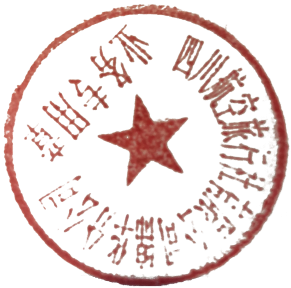 